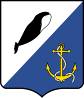 ГЛАВА АДМИНИСТРАЦИИПРОВИДЕНСКОГО ГОРОДСКОГО ОКРУГАРАСПОРЯЖЕНИЕВ целях уточнения Перечня муниципальных программ Провиденского городского округа, 1. Внести в распоряжение главы администрации Провиденского городского округа от 16.05.2016 г. № 127 «Об утверждении перечня муниципальных программ Провиденского городского округа» следующие изменения:приложение к настоящему распоряжению изложить в следующей редакции:                                                                             «Приложение к распоряжению главы администрации Провиденского городского округа от19декабря 2018 г. № 309Переченьмуниципальных программ Провиденского городского округа2. Распоряжение администрации Провиденского городского округа от 15.11.2017 г. № 275 «О внесении изменений в распоряжение главы администрации Провиденского городского округа от 16.05.2016 г. № 127» признать утратившим силу.3. Обнародовать настоящее распоряжение на сайте Провиденского городского округа.4. Контроль за исполнением настоящего распоряжения возложить на Управление финансов, экономики и имущественных отношений Администрации Провиденского городского округа (Веденьева Т.Г.)                                                                                                       С.А. Шестопалов                                                                                                                                           Подготовил:				М.Б. СапрыкинаСогласовано:			Е.А. КрасиковаРазослано: дело, Управление финансов, экономики и имущественных отношений администрации Провиденского городского округаот 19 декабря .                    № 309пгт. ПровиденияО внесении изменений в распоряжение главы администрации Провиденского городского округа от 16.05.2016 г.               №127 «Об утверждении перечня муниципальных программ Провиденского городского округа»№ппНаименование муниципальных программСроки реализации муниципальных программНаименование ответственных исполнителей1.Муниципальная программа «Противодействие терроризму и экстремизму на территории в  Провиденском городском округе на 2017-2020 годы»2017–2020 г.г.Администрация Провиденского городского округа2.Муниципальная программа «Профилактика и противодействие коррупции в органах местного самоуправления Провиденского городского округа на 2017 - 2019 годы»2017–2019 г.г.Администрация Провиденского городского округа3.Муниципальная программа «Развитие образования, культуры, молодёжной политики и спорта Провиденского городского округа в 2016-2020 годах»2016 - .г.Управление социальной политики администрации Провиденского городского округа4.Муниципальная программа«Стимулирование экономической активности населения Провиденского городского округа на 2016-2020 годы»2016 – 2020  г.г.Управление финансов, экономики и имущественных отношений 5.Муниципальная программа«Управление финансами и имуществом Провиденского городского округа в 2016-2020 годах»2016-.г.Управление финансов, экономики и имущественных отношений 6.Муниципальная программа «Защита информации Администрации Провиденского городского округа на 2017-2018 годы»2017 - .г.Администрация Провиденского городского округа7. Муниципальная программа«Проведение капитального ремонта жилищного фонда Провиденского городского округа в 2017-2019 годах»2017-2019г.г.Управление промышленной политики, сельского хозяйства, продовольствия и торговли 8.Муниципальная программа «Обеспечение добровольной пожарной охраны Провиденского муниципального района снаряжением и имуществом на 2016 – 2020 годы»2016 – .г.Администрация Провиденского городского округа9.Муниципальная программа «Развитие пищевой промышленности на территории Провиденского городского округа на 2019-2023 годы»2019 – .г.Управление промышленной политики, сельского хозяйства, продовольствия и торговли10.Муниципальная программа «Обеспечение жильем специалистов, работающих в Провиденском городском округе в 2016-2018 годах»2016 – .г.Управление промышленной политики, сельского хозяйства, продовольствия и торговли11.Муниципальная программа «Обеспечение пассажирских перевозок транспортом общего пользования в Провиденском городском округе»2017-2019г.г.Управление финансов, экономики и имущественных отношений12.Муниципальная программа «Поддержка жилищно-коммунального хозяйства в Провиденском городском округе на 2017-2019годы»2017-2019г.г.Управление промышленной политики, сельского хозяйства, продовольствия и торговлиУправление финансов, экономики и имущественных отношений13.Муниципальная программа                          «Возмещение стоимости услуг по погребению в Провиденском городском округе на 2017-2019 годы»2017-2019г.г.Управление промышленной политики, сельского хозяйства, продовольствия и торговли14.Муниципальная программа «Комплексное благоустройство территории Провиденского городского округа на 2017-2019 годы» 2017-2019г.г.Управление промышленной политики, сельского хозяйства, продовольствия и торговли15.Муниципальная программа  «Содержание объектов дорожного хозяйства в Провиденском городском округе  в 2017-2019 годах»2017-.г.Управление промышленной политики, сельского хозяйства, продовольствия и торговли16.Муниципальная программа «Отлов и содержание безнадзорных (бездомных) животных на территории Провиденского городского округа на 2017-2019 годы»2017-.г.Управление промышленной политики, сельского хозяйства, продовольствия и торговли17.Муниципальная программа «Патриотическое воспитание граждан Провиденского городского округа на 2017-2020 годы»2017-.г.Управление социальной политики администрации Провиденского городского округа18.Муниципальная программа «Обеспечение жилыми помещениями детей-сирот и детей, оставшихся без попечения родителей в Провиденском городском округе в 2018-2020 годах»2018-.г.Управление промышленной политики, сельского хозяйства, продовольствия и торговли19.Муниципальная программа «Энергосбережение и повышение энергетической эффективности в Провиденском городском округе на 2018-2020 годы»2018-.г.Управление промышленной политики, сельского хозяйства, продовольствия и торговли20.Муниципальная программа «Развитие энергетики в Провиденском городском округе на 2019-2022 годы»2019-.г.Управление промышленной политики, сельского хозяйства, продовольствия и торговли